Бушуйская основная школа - филиал муниципального бюджетного общеобразовательного учреждения «Кириковская средняя школа»Рабочая программа элективного курса «Мир растений» для учащихся 6  класса Бушуйской основной школы – филиала муниципального бюджетного общеобразовательного учреждения «Кириковская средняя школа»Срок реализации: 1 годСоставила:учитель первой квалификационной категорииШехова Ольга Ивановна2023 -2024 учебный год1.Пояснительная записка.    Настоящая рабочая программа по курсу «Мир растений» для учащихся 6 класса муниципального бюджетного общеобразовательного учреждения «Кириковская средняя школа» разработана на основании учебного плана  5-6 классов муниципального бюджетного общеобразовательного учреждения  «Кириковская  средняя  школа» на 2023-2024 учебный год в режиме работы пятидневной рабочей недели, основной образовательной программы основного общего образования муниципального бюджетного общеобразовательного учреждения «Кириковская средняя школа» от 31 августа 2023 года, утвержденной приказом по учреждению № 296-ОД от 31.08.2023, положения о рабочей программе педагога  муниципального бюджетного общеобразовательного учреждения «Кириковская средняя  школа» реализующего предметы, курсы и дисциплины общего образования от 30 мая 2019 года.    Настоящая программа рассчитана  на пятидневную рабочую неделю и написана с учетом требований, Постановления Главного государственного санитарного врача РФ от 28 сентября 2020 г. N 28 "Об утверждении санитарных правил СП 2.4.3648-20 "Санитарно-эпидемиологические требования к организациям воспитания и обучения, отдыха и оздоровления детей и молодежи».      Элективный курс по биологии в 6 классе «Мир растений» знакомит обучающихся с особенностями строения цветковых растений и некоторыми физиологическими процессами, протекающими в них. Он направлен на формирование интереса к биологии, развитие любознательности, расширение знаний о растительном мире. В рамках данного курса запланирована работа на пришкольном участке для применения полученных знаний на практике. Широкое использование опытных работ в учебном процессе повышает качество обучения, усиливает практическую направленность преподавания, способствует познавательной активности обучающихся.Цели  программы:1. развивать у обучающихся устойчивый интерес к биологии как науке; сформировать  знания о методах научного познания природы, а также заложить основы исследовательских навыков при изучении природы и выполнении работ такого характера;  2.  формировать бережного отношения к растительному миру;3. расширить представления обучающихся о практическом применении биологических знаний;4. ознакомить обучающихся с основными профессиями и специальностями, требующими знаний в области биологии.    В соответствии с учебным планом на изучение предмета в 6 классе предусмотрено  -  34 часа, 1 час в неделю. Промежуточная аттестация проводится в период с 22.04.2024 по 13.05.2024года.2.Планируемые образовательные результаты.    При освоении данной программы обучающиеся достигают следующих результатов:личностныезнание основных принципов и правил отношения к живой природе; эстетического отношения к живым объектам.сформированность познавательных интересов и мотивов, направленных на изучение живой природы; интеллектуальных умений (доказывать, строить рассуждения, анализировать, сравнивать, делать выводы и др.);          метапредметными результатами освоения данной программы являются:умение работать с разными источниками информации;овладение составляющими исследовательской и проектной деятельности, умением постановки гипотезы исследования, выбора методов и способов для её реализации, навыками проведения экспериментов, умениями делать обобщения и выводы;способность выбирать целевые и смысловые установки в своих действиях и поступках по отношению к живой природе, своему здоровью и окружающих;умение слушать и вступать в диалог, участвовать в коллективном обсуждении проблем; интегрироваться в группу сверстников и строить продуктивное взаимодействие со сверстниками и взрослыми; умение адекватно использовать речевые средства для дискуссии и аргументации своей позиции, сравнивать разные точки зрения, аргументировать свою точку зрения, отстаивать свою позицию;          предметными результатами освоения элективного курса по биологии являются:     В познавательной (интеллектуальной) сфере:• знать особенности строения  клеток, тканей и органов и процессов жизнедеятельности растений;• приводить аргументированные доказательства взаимосвязи растений с состоянием окружающей среды; необходимости защиты растительного мира;• объяснять роль биологии в практической деятельности людей; роль растений в жизни человека; значения  фиторазнообразия;• сравнивать биологические объекты и процессы, уметь делать выводы и умозаключения на основе сравнения;• выявлять приспособления культурных растений к среде обитания; проводить уход  за растениями пришкольного участка в связи с конкретными их адаптациями;• овладеть методами биологической науки: наблюдение и описание биологических объектов и процессов; постановка биологических экспериментов и объяснение их результатов.В ценностно-ориентационной сфере:• знать основные правила поведения в природе;• анализировать и оценивать последствия деятельности человека в природе.В сфере трудовой деятельности:• знать и соблюдать правила работы в кабинете биологии;• соблюдать правила работы с биологическими приборами и инструментами (препаровальные иглы, скальпели, лупы, микроскопы).• освоить приемы выращивания и размножения культурных растений, ухода за ними.В эстетической сфере:• овладеть умением оценивать с эстетической точки зрения объекты живой природы; составлять клумбы пришкольного участка, применяя биологические знания и правила эстетического их составления.3. Содержание курса.         Введение. Знакомство с кабинетом биологии, с правилами поведения в кабинете, оборудованием для лабораторных работ. (1 час)I.   Строение растений (16 часов)Строение растительной клетки. Корень. Виды корней. Ветвление корня. Значение корня. Побег. Строение побега. Строение почек. Видоизменения побегов. Лист. Строение кожицы листа. Строение мякоти листа. Значение жилок листа. Выделение растением кислорода. Испарение воды растением. Листопад. Стебель. Строение стебля. Функции стебля. Цветок. Строение и значение цветка.Плоды. Строение и значение. Способы распространения. Семя. Строение и состав семянII.  Жизнедеятельность растений (11 часов)Как питается растение? Воздушное питание растений. Почвенное питание растений. Удобрения. Виды удобрений. Питание и рост проростков. (3 часа)Как растет растение? Рост корней и побега. Как можно повлиять на рост растения. Воздействие человека на корневые системы культурных растений. Обработка почвы. Полив и осушение почвы. Формирование кроны растений. Прищипка и пикировка.Дышит ли растение? Дыхание корней. Дыхание листьев. Дыхание семян.Как двигается растение? Движение стебля и листьев.Как прорастает семя? Условия прорастания семян. Всхожесть семян. Сроки посева. Глубина заделки семян.III.Выращивание растений (6 часов)Применение полученных знаний на практике. Озеленение школьных клумб. Посадка и уход за растениями.Место предмета в учебном планеНа данный элективный курс отводится 34 часа (1 час в неделю)Формы организации учебного процесса   Для оценки результативности учебных занятий применяется входной, текущий и итоговый контроль. Цель входного контроля – диагностика имеющихся знаний и умений учащихся. Формы оценки: тестирование, устный и письменный опрос, собеседование.    Текущий контроль применяется для оценки качества усвоения материала.     Формы оценки: текущие тестовые задания, творческие задания, диагностическое анкетирование, собеседование.Формы организации контроля  коллективная (беседа, объяснение, анкетирование, экскурсии, демонстрация видеоматериалов и т.д.);  индивидуальная  (защита рефератов, выполнение домашних заданий, подготовка презентаций). Итоговый контроль: защита проекта.4. Тематическое планирование с указанием количества часов на освоение каждой темы. 5. Список литературы, используемый при оформлении рабочей программы.1     Акимушкин И.И. Занимательная биология. М.: «Молодая гвардия». 1972.304с.2.     Артамонов В.И. Редкие и исчезающие растения ( по страницам Красной книги СССР). Агропромиздат1989. 383 с.3.     Баранов В.Д., Устименко Г.В. Мир культурных растений. Справочник.4.     М: Мысль. 1994.381с.5.     Головкин Б.Н. О чем говорят названия растений. М: Колос, 1992.191с.6.     Губанов И.А. Энциклопедия природы России. Пищевые растения.   Справочное издание.1996. 573с.7.     Золотницкий Н.Ф. Цветы в легендах и преданиях. Дрофа. 2002 г.320с.Сост. Захаров А.С., Горелов М. С.- Самара:  Кн. Изд-во, 1995. 352с.      8. Мозговая О.А., Шаронова И.В. Основы декоративного зеленого строительства: учеб.      Пособие.- Самара: Изд-во «Универс группа», 2008.- 93 с.9.  Морфология растений. Часть 1. Морфология листа: Методические рекомендации./Сост. Т.К. Шишова, Н.С. Ильина – Самара: ПГСГА,2011. – 24с.10.  Нехуженко Н.А. Основы ландшафтного пректирования и ландшафтной архитектуры СПб.: Издательский дом «Нева», 2004.- 192с.11.  Новиков В.С., Губанов И.А. Школьный атлас-определитель высших растений: книга для учащихся. М: Просвещение, 1991. 239с.12. Родионова Г.Н. Практикум по  демэкологии растений: Учебное пособие.- Самара: Изд- во СГПУ, 2008.- 148с.            13.   Удивительный мир растений / под ред. Г.А.Денисова. - М.: Просвещение, 1981. - 125 с.К техническим средствам обучения, которые могут эффективно использоваться во время проведения элективного курса, относятся компьютер,  цифровой микроскоп,  интерактивная доска.СОГЛАСОВАНО: Заместитель директора  по учебно-воспитательной работе Сластихина Н.П.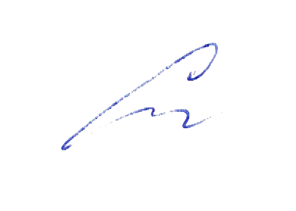 «31»августа 2023 год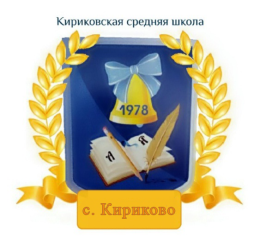 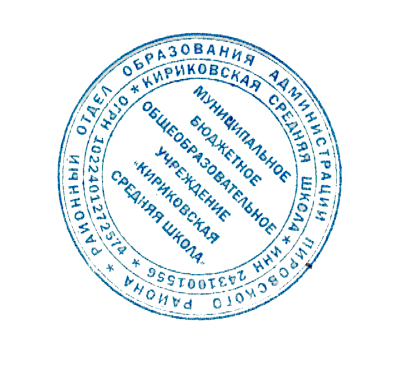 УТВЕРЖДАЮ: Директор муниципального бюджетного общеобразовательного учреждения «Кириковская средняя школа»_________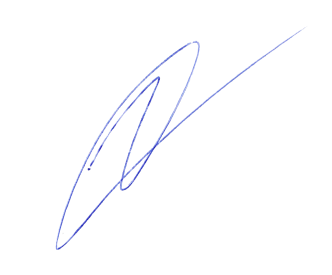 Ивченко О.В.«31» августа 2023годТемаЧасыДатаI.Строение растений101.09.20232. Строение растительной клетки.109.09.20233.Строение растительной клетки.116.09.20234. Движение цитоплазмы.123.09.20235. Корень. Виды корней.130.09.20236. Определение зоны роста корня.107.10.20237. Побег. Строение побега. Строение почек.114.10.20238. Строение листа на примере комнатных растений.121.10.20239.Выделение кислорода растением.Испарение воды листьями.128.10.202310. Стебель. Строение стебля. Функции стебля.111.11.202311. Определение возраста ствола по спилу.118.11.202312. Передвижение воды и минеральных солей по стеблю.125.11.202313. Цветок. Строение и значение цветка102.12.202314. Плоды. Строение и значение.109.12.202315. Способы распространения плодов.116.12.202316.Семя. Строение и состав семян.Семя. Строение и состав семян.123.12.202317. Биология и мир профессий.113.01.202418. Воздушное питание растений. Почвенное питание растений.120.01.202419. Образование органических веществ на свету, роль фотосинтеза.127.01.202420. Рост и развитие растений103.02.202421. Особенности роста и развития проростков.110.02.202422. Рост корней и побега.117.02.202423.Прищипка главного корня.Развитие боковых побегов.103.03.202424. Воздействие человека на корневые системы культурных растений.110.03.202425. Дыхание растений. 117.03.202426.Дыхание листьев и семян124.03.202427. Значение воздуха для роста и развития корней растений.107.04.202428. Промежуточная аттестация114.04.202429. Агротехнические работы и с/х уборка  школьных клумб.121.04.202430. Посадка семян в контейнеры и открытый грунт128.04.202431. Пикирование рассады цветочных культур.105.05.202432. Пикирование рассады цветочных культур112.05.202433.Высадка рассады цветочных культур в открытый грунт. Уход за растениями.119.05.202434. Зачет124.05.2024Всего:34